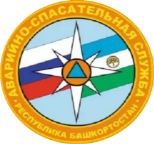 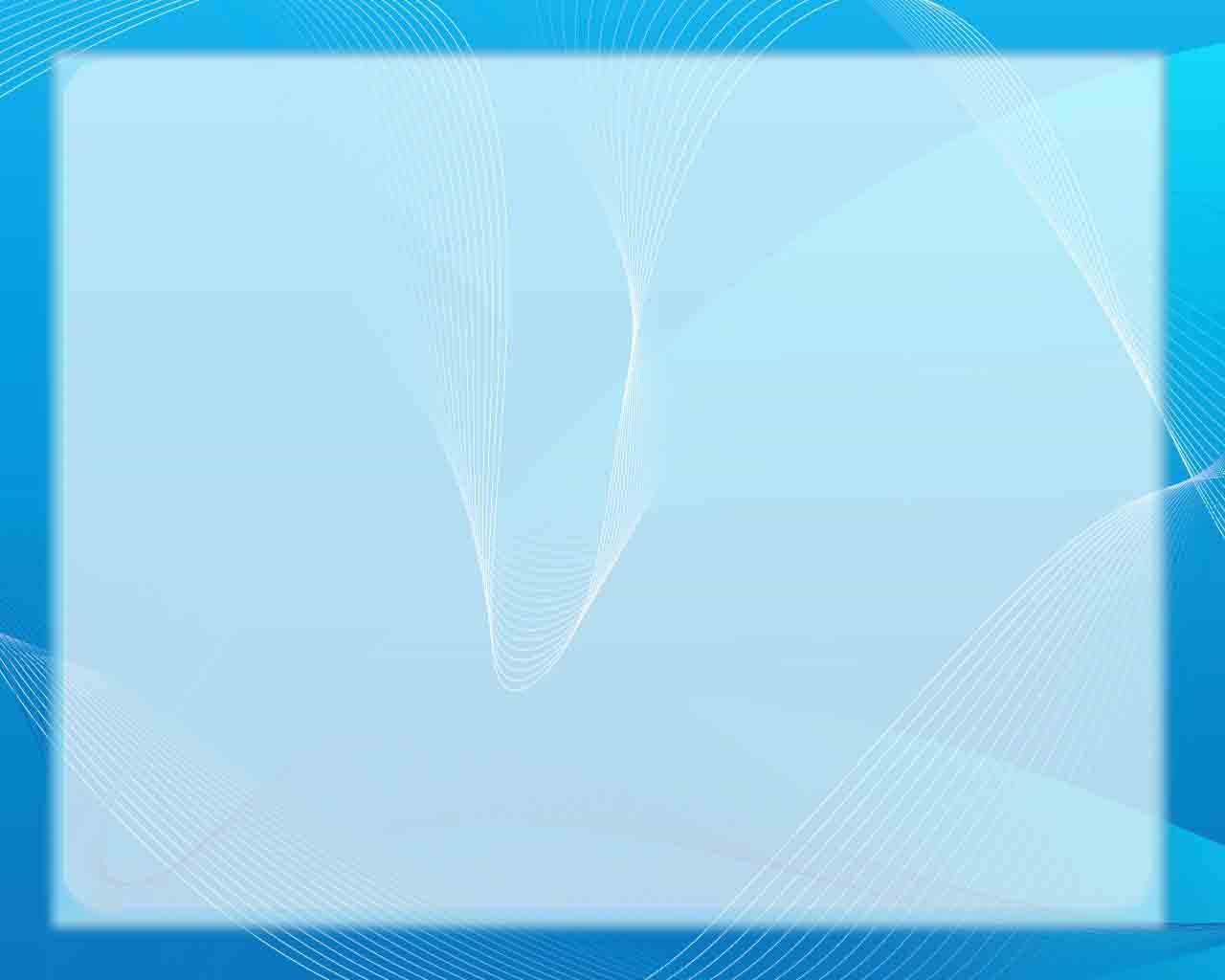 Памятка о правилах безопасного поведения в местах возможного схода снега и наледи с крыш зданий.В зимнее время на крышах зданий скапливается большое количество снега и наледи, а также образуются сосульки, которые достигают значительных размеров. Во время оттепели происходит сход снега с крыш зданий и падение сосулек. Находясь в опасной зоне можно получить от падающего снега и сосулек тяжелые и опасные травмы и даже погибнуть. Чтобы не оказаться в подобной ситуации следует:1. Не приближаться к домам со скатными крышами, с которых возможен сход снега и не позволять находиться в таких местах детям;2. Не следует оставлять автомобили вблизи зданий и сооружений, на карнизах которых образовались сосульки и нависание снега;3. Избегать нахождения вблизи линий электропередачи, карнизов зданий и других объектов, с которых возможен сход снега;4. При наличии ограждения опасного места не пытаться проходить за ограждение, а обойти опасные места другим путем;5. Не ходить по улице в наушниках, вы не услышите шума падающего снега с крыши;6. Если во время движения по тротуару вы услышали наверху подозрительный шум – нельзя останавливаться, поднимать голову и рассматривать, что там случилось. Возможно, это сход снега или ледяной глыбы. Бежать от здания тоже нельзя. Нужно как можно быстрее прижаться к стене, козырёк крыши послужит укрытием;7. После падения снега и льда с края крыши снег и лед могут сходить и с середины крыши, поэтому если на тротуаре видны следы ранее упавшего снега или ледяные холмики от воды, капавшей с сосулек, то это указывает на опасность данного места;8. Если из-за падения с крыши сосульки или снега пострадал человек, необходимо немедленно вызвать скорую помощь.БУДЬТЕ ВНИМАТЕЛЬНЫ И ОСТОРОЖНЫ, НАХОДЯСЬ ВБЛИЗИ ЗДАНИЙ!!!В любой экстренной ситуации звоните по номерам: 1128(34777)2-14-14 ЗПСО (с. Малояз) имени генерала А.Ф. Ахметханова8-987-015-19-41 ЗПСО (с. Малояз) имени генерала А.Ф. Ахметханова